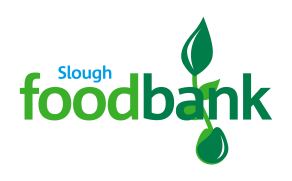 Volunteer Application FormThank you for your offer to help with Slough foodbank.  In order for us to process your application please would you answer the following questions:(If you have any questions about your application or would like help completing it please contact The Volunteer Coordinator at volunteers@slough.foodbank.org.uk.Title: _____________________________Full Name: (BLOCK CAPITALS)___________________________________Address:  ______________________________________________________________Postcode: __________________________Tel No: _____________________________Email: ______________________________Date of Birth: ________________________Next of Kin:Name: _________________________________Tel No: ________________________________Relationship: ___________________________Contact in case of emergency (if different)Name: ________________________________Tel No: _______________________________Relationship: __________________________I would be interested in helping regularly in the following area(s):Foodbank Centre		Warehouse					Maintenance/DIY 		Assisting in the office    Marketing/Public relations			Fundraising					    Supermarket collections			Delivery or Collections (using van/own vehicle)    Specialist skills: _________________________________			 	 I am available for: (please tick and circle as appropriate)    Day(s) on: Mon / Tues / Wed / Thurs / Fri (between 10 and 4pm) / Sat am    1-4 hours a week Morning/Afternoon on: Mon / Tues / Wed / Thurs / Fri / Sat    One off events i.e. Supermarket collections, Harvest food sorting, annual stocktake    Other: _________________________________________Do you have any health problems that we should be aware of?          Yes    No If yes, please give details:Please tell us your previous work experience or qualifications:Would you be willing to for us to submit for a DBS criminal record check, if required?  	Yes   No Do you have a clean driving licence? (not necessary for all roles) Yes    No Do you have any criminal convictions (except those ‘spent’ under the Rehabilitation of Offenders Act 1974)?	(NB: this does not necessarily prevent you from volunteering) 				Yes   No       If yes, please give details:Please state your reasons for volunteering:Please give us any information you think may be useful to us:How did you hear about volunteering at Slough foodbank? ……………………………………………………………….Data protection: Slough foodbank will hold your details on file but will not release them to a third party. I confirm that the above information is complete and correct.  I consent to the processing of this data in the consideration of my application and during the course of my volunteering, if applicable.Signature: ______________________   Date: __________________Signature of parent/guardian if applicant is under 18: _____________________   Date: ___________Please return completed form to: Slough Foodbank, 411 Montrose Ave, Slough, SL1 4TJ